del (Deleted Paragraph)This element specifies that the paragraph mark delimiting the end of a paragraph within a WordprocessingML document shall be treated as deleted (i.e. the contents of this paragraph are no longer delimited by this paragraph mark, and are combined with the following paragraph - but those contents shall not automatically be marked as deleted) as part of a tracked revision.[Example: Consider a document consisting of two paragraphs (with each paragraph delimited by a pilcrow ¶), as follows: 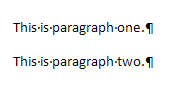 If the physical character delimiting the end of the first paragraph is deleted and this change is tracked as a revision, resulting in the following: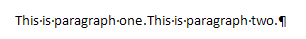 This revision is represented using the following WordprocessingML:<w:p>
  <w:pPr>
    <w:rPr>
      <w:del w:id="0" … />
    </w:rPr>
  </w:pPr>
  <w:r>
    <w:t>This is paragraph one.</w:t>
  </w:r>
</w:p>
<w:p>
  <w:r>
    <w:t>This is paragraph two.</w:t>
  </w:r>
</w:p>The del element on the run properties for the first paragraph mark specifies that this paragraph mark was deleted, and this deletion was tracked as a revision. end example]The following XML Schema fragment defines the contents of this element:<complexType name="CT_TrackChange">	<complexContent>	<extension base="CT_Markup">	<attribute name="author" type="ST_String" use="required"/>	<attribute name="date" type="ST_DateTime" use="optional"/>	</extension>	</complexContent></complexType>Parent ElementsrPr (§); rPr (§)AttributesDescriptionauthor (Annotation Author)Specifies the author for an annotation within a WordprocessingML document.If this attribute is omitted, then no author shall be associated with the parent annotation type.[Example: Consider a comment represented using the following WordprocessingML fragment:<w:… w:id="1" w:author="Example Author">  …</w:…>The author attribute specifies that the author of the current annotation is Example Author, which may be used as desired. end example]The possible values for this attribute are defined by the ST_String simple type (§).date (Annotation Date)Specifies the date information for an annotation within a WordprocessingML document. The use of this information is outside of the scope of this Office Open XML Standard.If this attribute is omitted, then no date information shall be associated with the parent annotation type.[Example: Consider a comment represented using the following WordprocessingML fragment:<w:… w:id="1" w:date="2006-01-01T10:00:00">  …</w:…>The date attribute specifies that the date of the current annotation is January 1st 2006 at , which may be used as desired. end example]The possible values for this attribute are defined by the ST_DateTime simple type (§).id (Annotation Identifier)Specifies a unique identifier for an annotation within a WordprocessingML document. The restrictions on the id attribute, if any, are defined by the parent XML element.If this attribute is omitted, then the document is non-conformant.[Example: Consider an annotation represented using the following WordprocessingML fragment:<w:… w:id="1" … >  …</w:…>The id attribute specifies that the ID of the current annotation is 1. This value is used to uniquely identify this annotation within the document content. end example]The possible values for this attribute are defined by the ST_DecimalNumber simple type (§).